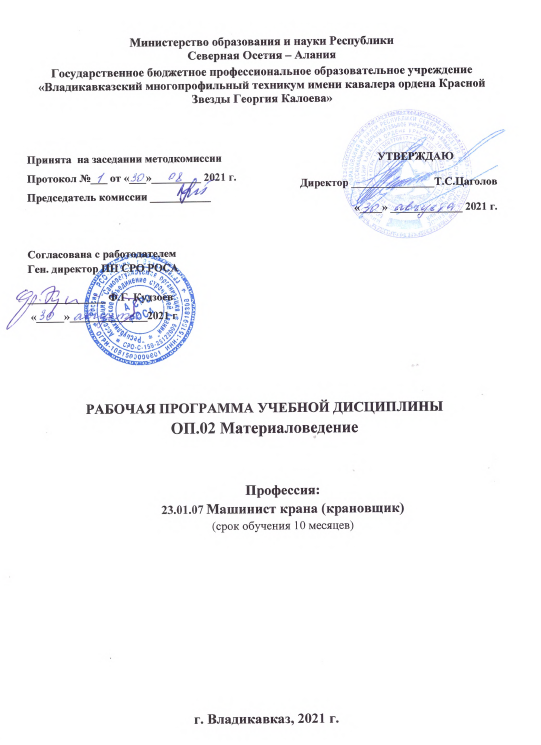 Министерство образования и науки РеспубликиСеверная Осетия – АланияГосударственное бюджетное профессиональное образовательное учреждение«Владикавказский многопрофильный техникум имени кавалера ордена Красной Звезды Георгия Калоева»Согласована с работодателемГен. директор ПП СРО РОСА______________ Ф.Г. Кудзоев «_____»______________2021 гРАБОЧАЯ ПРОГРАММа УЧЕБНОЙ ДИСЦИПЛИНЫОП.02 Материаловедение Профессия: 23.01.07 Машинист крана (крановщик) (срок обучения 10 месяцев)г. Владикавказ, 2021 г.Рабочая программа учебной дисциплины разработана на основе примерной программы, рекомендованной Экспертным советом по профессиональному образованию Федерального государственного учреждения Федерального института развития образования (ФГУ ФИРО), и Федерального государственного образовательного стандарта среднего профессионального образования 23.01.07 Машинист крана (крановщик),  входящей в состав укрупненной группы профессий 23.00.00 Техника и технологии наземного транспортаОрганизация-разработчик:Государственное бюджетное профессиональное образовательное учреждение «Владикавказский многопрофильный техникум имени кавалера ордена Красной Звезды Георгия Калоева» РСО - Алания, г. ВладикавказРазработчики:Гутиев Казбек Николаевич, мастер производственного обучения ГБПОУ ВМТ им. Г. Калоева г. Владикавказ  РСО - АланияРазработчик от работодателя:Кудзоев Фидар Георгиевич,  генеральный директор ПП СРО РОСАСОДЕРЖАНИЕстр.ПАСПОРТ РАБОЧЕЙ ПРОГРАММЫ УЧЕБНОЙ	4 ДИСЦИПЛИНЫСТРУКТУРА И  СОДЕРЖАНИЕ УЧЕБНОЙ	5 ДИСЦИПЛИНЫУСЛОВИЯ РЕАЛИЗАЦИИ РАБОЧЕЙ ПРОГРАММЫ УЧЕБНОЙ ДИСЦИПЛИНЫ	11КОНТРОЛЬ И ОЦЕНКА РЕЗУЛЬТАТОВ ОСВОЕНИЯ	13 УЧЕБНОЙ ДИСЦИПЛИНЫПАСПОРТ РАБОЧЕЙ ПРОГРАММЫ УЧЕБНОЙ ДИСЦИПЛИНЫОП.02 Материаловедение Область применения программы Рабочая программа учебной дисциплины является частью программы подготовки квалифицированных рабочих, служащих в соответствии с ФГОС по профессии СПО 23.01.07 Машинист крана (крановщик),  входящей в состав укрупненной группы профессий 23.00.00 Техника и технологии наземного транспорта 	 Программа учебной дисциплины может быть использована  в дополнительном  профессиональном образовании (в программах повышения квалификации  и переподготовки) и профессиональной подготовке по профессиям рабочих: 13790 Машинист крана (крановщик); 13788 Машинист крана автомобильного. Место учебной дисциплины в структуре программы подготовки квалифицированных рабочих, служащих: дисциплина входит в общепрофессиональный цикл.  Цели и задачи учебной дисциплины – требования к результатам освоения учебной дисциплины: В результате освоения учебной дисциплины обучающийся должен уметь:  - определять материал, из которого выполнены детали; - определять вид топлива, вид масел. В результате освоения учебной дисциплины обучающийся должен знать:  - материалы, их свойства и применение; - вид топлива, масел. 1.4. Рекомендуемое количество часов на освоение программы учебной дисциплины: максимальной учебной нагрузки обучающегося  51 час, в том числе: обязательной аудиторной учебной нагрузки обучающегося 34 часа; самостоятельной работы обучающегося 17 часов.2. СТРУКТУРА И  СОДЕРЖАНИЕ УЧЕБНОЙ ДИСЦИПЛИНЫ 2.1. Объем учебной дисциплины и виды учебной работы Тематический план и содержание учебной дисциплины ОП.02 Материаловедение Для характеристики уровня освоения учебного материала используются следующие обозначения: — ознакомительный (узнавание ранее изученных объектов, свойств); — репродуктивный (выполнение деятельности по образцу, инструкции или под руководством).УСЛОВИЯ РЕАЛИЗАЦИИ УЧЕБНОЙ ДИСЦИПЛИНЫ3.1. 	Требования 	к 	минимальному 	материально-техническому обеспечению Реализация 	учебной 	дисциплины 	требует 	наличия 	лаборатории материаловедения. Оборудование лаборатории и рабочих мест лаборатории:  посадочные места по количеству обучающихся; рабочее место преподавателя; комплект учебно-наглядных пособий «Материаловедение»  (плакаты, диаграммы, таблицы, схемы, альбомы фотографий микроструктур); объемные модели металлической кристаллической решетки; - образцы неметаллических материалов; заточный станок; шлифовальные круги; наборы образцов сталей различных марок; комплекты образцов сталей после термообработки; кузнечные клещи; наборы микрошлифов; - альбомы фотографий микроструктур. Технические средства обучения: компьютер с лицензионным программным обеспечением и мультимедиапроектор. 3.2. Информационное обеспечение обучения Перечень рекомендуемых учебных изданий, Интернет-ресурсов, дополнительной литературы Основные источники: Вологжанина С.А., Иголкин А.Ф. Материаловедение. – М.: Академия, 2017.ГОСТ 21438-95. Сплавы цинковые антифрикционные в чушкахГОСТ 7293-85. Чугун с шаровидным графитом для отливок. МаркиГОСТ 1412-85. Чугун с пластинчатым графитом для отливок. МаркиГОСТ 1050-88. Сталь качественная и высококачественнаяАдаскин А.М., Зуев В.М. «Материаловедение (металлообработка): Учебное пособие – М.: ИЦ «Академия», 2015. Геленов А.А., Саченко Т.Н, Сниркин В.Г. «Автомобильные эксплуатационные материалы» - М.: ИЦ «Академия», 2015. Заплатин 	В.Н. 	Справочное 	пособие 	по 	материаловедению (металлообработка) учебное пособие - М.: ИЦ «Академия», 2008.  Дополнительные источники: Адаскин А.М. Материаловедение (металлообработка). 7-е изд., стер. – М.: ИЦ «Академия», 2010. Адаскин А.М., Зуев В.М. Материаловедение и технология материалов М.: «Форум», 2010. Вишневецкий Ю.Т. Материаловедение для технических колледжей. 5-е М.: изд «Дашков и К», 2010.  Кузнецов В.А., Черепахин А.А., Колтунов И.И. Материаловедение М.: КноРус, 2010. Моряков О.С. Материаловедение. 2-е изд., стер. – М.: ИЦ «Академия», 2010.  Пожидаева С.П. Основы производства: Материаловедение и производство металлов. – М.: ИЦ «Академия», 2010. Стуканов В.А. Материаловедение – М.: «Форум», 2010.  Соколова Е.Н.Материаловедение (металлообработка): Рабочая тетрадь. 3-е изд., стер. - М.: ИЦ «Академия», 2009.  Соколова Е.Н.Материаловедение: контрольные материалы. – М.: ИЦ «Академия», 2010.   Стерин И.С.Материаловедение. – М.: «Дрофа», 2009. Чумаченко Ю.Т.Материаловедение и слесарное дело. 5-е изд. «Феникс», 2010.  Черепахин А.А.Материаловедение. 2-е изд., стереот. – М.: ИЦ «Академия», 2009. Интернет-ресурсы: Электронный ресурс «Материаловедение. Технология конструкционных материалов». Форма доступа: http://window.edu.ru/window/catalog?p frubr=4.2&p rubr=2.2.75.1 Электронный ресурс «Профессиональное образование: Образование в области техники и технологий: Материаловедение. Технология конструкционных материалов: Металлические и неорганические неметаллические материалы». Форма доступа: http://edu.ru/modules.php?op=modload&name=WebLinks&file=index&1 op=viewlink&cid=2852 Электронный ресурс «Научно-исследовательский центр коллективного пользования «Материаловедение и металлургия»». Форма доступа: http://www.centremisis.ru/ Электронный 	ресурс 	«Техника». 	Форма 	доступа: http://knigalub.net/tehnika/ 4. КОНТРОЛЬ И ОЦЕНКА РЕЗУЛЬТАТОВ ОСВОЕНИЯ УЧЕБНОЙ ДИСЦИПЛИНЫ Контроль и оценка результатов освоения учебной дисциплины осуществляется преподавателем в процессе проведения практических занятий и лабораторных работ, тестирования, а также выполнения обучающимися индивидуальных заданий, проектов, исследований. Принята  на заседании методкомиссииПротокол №___ от «___»_________ 2021 г.Председатель комиссии ___________                        УТВЕРЖДАЮДиректор _______________Т.С.Цаголов«____» _____________ 2021 г.Вид учебной работы Объем часов Максимальная учебная нагрузка (всего) 51Обязательная аудиторная учебная нагрузка (всего)  34 в том числе:      лабораторные работы 8     практические работы  9Самостоятельная работа обучающегося (всего) 17в том числе: написание рефератов; оформление отчёта, подготовка к защите лабораторных работ; выполнение тестовых заданий; 9 7 1 Итоговая аттестация в форме дифференцированного зачёта Наименование разделов и тем Содержание учебного материала, лабораторные работы и практические занятия, самостоятельная работа  обучающихся Содержание учебного материала, лабораторные работы и практические занятия, самостоятельная работа  обучающихся Содержание учебного материала, лабораторные работы и практические занятия, самостоятельная работа  обучающихся Содержание учебного материала, лабораторные работы и практические занятия, самостоятельная работа  обучающихся Содержание учебного материала, лабораторные работы и практические занятия, самостоятельная работа  обучающихся Содержание учебного материала, лабораторные работы и практические занятия, самостоятельная работа  обучающихся Содержание учебного материала, лабораторные работы и практические занятия, самостоятельная работа  обучающихся Объем часов Уровень освоения 1 2 2 2 2 2 2 2 3 4 Раздел 1. Металловедение 25Тема 1.1. Классификация материалов Содержание учебного материала Содержание учебного материала Содержание учебного материала Содержание учебного материала Содержание учебного материала Содержание учебного материала Содержание учебного материала 1 Тема 1.1. Классификация материалов Общая классификация материалов, их характерные свойства, область применения. Межатомные силы. Типы атомных связей Общая классификация материалов, их характерные свойства, область применения. Межатомные силы. Типы атомных связей Общая классификация материалов, их характерные свойства, область применения. Межатомные силы. Типы атомных связей Общая классификация материалов, их характерные свойства, область применения. Межатомные силы. Типы атомных связей Общая классификация материалов, их характерные свойства, область применения. Межатомные силы. Типы атомных связей Общая классификация материалов, их характерные свойства, область применения. Межатомные силы. Типы атомных связей Общая классификация материалов, их характерные свойства, область применения. Межатомные силы. Типы атомных связей 1 1Тема 1.2. Строение металлов  Содержание учебного материала Содержание учебного материала Содержание учебного материала Содержание учебного материала Содержание учебного материала Содержание учебного материала Содержание учебного материала 1 Тема 1.2. Строение металлов  Кристаллическое строение металлов. Кристаллизация металлов. Строение слитка. Свойства металлов: физические, химические, механические и технологические. Методы изучения основных свойств металлов  Кристаллическое строение металлов. Кристаллизация металлов. Строение слитка. Свойства металлов: физические, химические, механические и технологические. Методы изучения основных свойств металлов  Кристаллическое строение металлов. Кристаллизация металлов. Строение слитка. Свойства металлов: физические, химические, механические и технологические. Методы изучения основных свойств металлов  Кристаллическое строение металлов. Кристаллизация металлов. Строение слитка. Свойства металлов: физические, химические, механические и технологические. Методы изучения основных свойств металлов  Кристаллическое строение металлов. Кристаллизация металлов. Строение слитка. Свойства металлов: физические, химические, механические и технологические. Методы изучения основных свойств металлов  Кристаллическое строение металлов. Кристаллизация металлов. Строение слитка. Свойства металлов: физические, химические, механические и технологические. Методы изучения основных свойств металлов  Кристаллическое строение металлов. Кристаллизация металлов. Строение слитка. Свойства металлов: физические, химические, механические и технологические. Методы изучения основных свойств металлов  1 2Тема 1.2. Строение металлов  Лабораторная работа Лабораторная работа Лабораторная работа Лабораторная работа Лабораторная работа Лабораторная работа Лабораторная работа 6 Тема 1.2. Строение металлов  Определение удельной теплоемкости металла Определение удельной теплоемкости металла Определение удельной теплоемкости металла Определение удельной теплоемкости металла Определение удельной теплоемкости металла Определение удельной теплоемкости металла Определение удельной теплоемкости металла 6 Тема 1.2. Строение металлов  Самостоятельная работа обучающихся Подготовка рефератов или презентаций с использованием информационных ресурсов Интернета, основной и дополнительной литературы.  Подготовка к выполнению лабораторной работе: конспектирование, подбор дидактических материалов, анализ и  реферирование методической и учебной литературы Примерные темы: «Металлы и их свойства», «Кристаллизация металлов», «Применение металлов» Самостоятельная работа обучающихся Подготовка рефератов или презентаций с использованием информационных ресурсов Интернета, основной и дополнительной литературы.  Подготовка к выполнению лабораторной работе: конспектирование, подбор дидактических материалов, анализ и  реферирование методической и учебной литературы Примерные темы: «Металлы и их свойства», «Кристаллизация металлов», «Применение металлов» Самостоятельная работа обучающихся Подготовка рефератов или презентаций с использованием информационных ресурсов Интернета, основной и дополнительной литературы.  Подготовка к выполнению лабораторной работе: конспектирование, подбор дидактических материалов, анализ и  реферирование методической и учебной литературы Примерные темы: «Металлы и их свойства», «Кристаллизация металлов», «Применение металлов» Самостоятельная работа обучающихся Подготовка рефератов или презентаций с использованием информационных ресурсов Интернета, основной и дополнительной литературы.  Подготовка к выполнению лабораторной работе: конспектирование, подбор дидактических материалов, анализ и  реферирование методической и учебной литературы Примерные темы: «Металлы и их свойства», «Кристаллизация металлов», «Применение металлов» Самостоятельная работа обучающихся Подготовка рефератов или презентаций с использованием информационных ресурсов Интернета, основной и дополнительной литературы.  Подготовка к выполнению лабораторной работе: конспектирование, подбор дидактических материалов, анализ и  реферирование методической и учебной литературы Примерные темы: «Металлы и их свойства», «Кристаллизация металлов», «Применение металлов» Самостоятельная работа обучающихся Подготовка рефератов или презентаций с использованием информационных ресурсов Интернета, основной и дополнительной литературы.  Подготовка к выполнению лабораторной работе: конспектирование, подбор дидактических материалов, анализ и  реферирование методической и учебной литературы Примерные темы: «Металлы и их свойства», «Кристаллизация металлов», «Применение металлов» Самостоятельная работа обучающихся Подготовка рефератов или презентаций с использованием информационных ресурсов Интернета, основной и дополнительной литературы.  Подготовка к выполнению лабораторной работе: конспектирование, подбор дидактических материалов, анализ и  реферирование методической и учебной литературы Примерные темы: «Металлы и их свойства», «Кристаллизация металлов», «Применение металлов» 4Тема 1.3. Основы теории сплавов Содержание учебного материала Содержание учебного материала Содержание учебного материала Содержание учебного материала Содержание учебного материала Содержание учебного материала Содержание учебного материала 1 Тема 1.3. Основы теории сплавов Система сплавов. Компоненты системы. Фазы сплавов. Структурные составляющие сплавов: твердый раствор, химические соединения, механическая смесь. Связь между структурой и свойствами сплавов. Система сплавов. Компоненты системы. Фазы сплавов. Структурные составляющие сплавов: твердый раствор, химические соединения, механическая смесь. Связь между структурой и свойствами сплавов. Система сплавов. Компоненты системы. Фазы сплавов. Структурные составляющие сплавов: твердый раствор, химические соединения, механическая смесь. Связь между структурой и свойствами сплавов. Система сплавов. Компоненты системы. Фазы сплавов. Структурные составляющие сплавов: твердый раствор, химические соединения, механическая смесь. Связь между структурой и свойствами сплавов. Система сплавов. Компоненты системы. Фазы сплавов. Структурные составляющие сплавов: твердый раствор, химические соединения, механическая смесь. Связь между структурой и свойствами сплавов. Система сплавов. Компоненты системы. Фазы сплавов. Структурные составляющие сплавов: твердый раствор, химические соединения, механическая смесь. Связь между структурой и свойствами сплавов. Система сплавов. Компоненты системы. Фазы сплавов. Структурные составляющие сплавов: твердый раствор, химические соединения, механическая смесь. Связь между структурой и свойствами сплавов. 1 2Тема 1.4. Термическая обработка  Содержание учебного материала  Содержание учебного материала  Содержание учебного материала  Содержание учебного материала  Содержание учебного материала  Содержание учебного материала  Содержание учебного материала  1Тема 1.4. Термическая обработка  1.1.1.1.1.Общие сведения о термической обработке сталей. Фазовые превращения при термической обработке сталей. Виды термической обработки: отжиг, закалка и отпуск стали. Влияние термической обработки на механические свойства стали.  Общие сведения о термической обработке сталей. Фазовые превращения при термической обработке сталей. Виды термической обработки: отжиг, закалка и отпуск стали. Влияние термической обработки на механические свойства стали.  12Тема 1.4. Термическая обработка  Практическое занятие Практическое занятие Практическое занятие Практическое занятие Практическое занятие Практическое занятие Практическое занятие 2 Тема 1.4. Термическая обработка  1.Выбор марки металла и способа его обработки для конкретной деталиВыбор марки металла и способа его обработки для конкретной деталиВыбор марки металла и способа его обработки для конкретной деталиВыбор марки металла и способа его обработки для конкретной деталиВыбор марки металла и способа его обработки для конкретной деталиВыбор марки металла и способа его обработки для конкретной детали2 Тема 1.5. Стали. Чугуны  Содержание учебного материала  Содержание учебного материала  Содержание учебного материала  Содержание учебного материала  Содержание учебного материала  Содержание учебного материала  Содержание учебного материала  2 Тема 1.5. Стали. Чугуны  Классификация сталей. Углеродистые конструкционные стали: виды, свойства, маркировка по ГОСТу, применение. Легированные стали, их классификация. Влияние легирующих элементов на свойства сталей. Маркировка по ГОСТу легированных сталей. Классификация чугунов. Свойства, маркировка по ГОСТу и применение различных видов чугунов Классификация сталей. Углеродистые конструкционные стали: виды, свойства, маркировка по ГОСТу, применение. Легированные стали, их классификация. Влияние легирующих элементов на свойства сталей. Маркировка по ГОСТу легированных сталей. Классификация чугунов. Свойства, маркировка по ГОСТу и применение различных видов чугунов Классификация сталей. Углеродистые конструкционные стали: виды, свойства, маркировка по ГОСТу, применение. Легированные стали, их классификация. Влияние легирующих элементов на свойства сталей. Маркировка по ГОСТу легированных сталей. Классификация чугунов. Свойства, маркировка по ГОСТу и применение различных видов чугунов Классификация сталей. Углеродистые конструкционные стали: виды, свойства, маркировка по ГОСТу, применение. Легированные стали, их классификация. Влияние легирующих элементов на свойства сталей. Маркировка по ГОСТу легированных сталей. Классификация чугунов. Свойства, маркировка по ГОСТу и применение различных видов чугунов Классификация сталей. Углеродистые конструкционные стали: виды, свойства, маркировка по ГОСТу, применение. Легированные стали, их классификация. Влияние легирующих элементов на свойства сталей. Маркировка по ГОСТу легированных сталей. Классификация чугунов. Свойства, маркировка по ГОСТу и применение различных видов чугунов Классификация сталей. Углеродистые конструкционные стали: виды, свойства, маркировка по ГОСТу, применение. Легированные стали, их классификация. Влияние легирующих элементов на свойства сталей. Маркировка по ГОСТу легированных сталей. Классификация чугунов. Свойства, маркировка по ГОСТу и применение различных видов чугунов Классификация сталей. Углеродистые конструкционные стали: виды, свойства, маркировка по ГОСТу, применение. Легированные стали, их классификация. Влияние легирующих элементов на свойства сталей. Маркировка по ГОСТу легированных сталей. Классификация чугунов. Свойства, маркировка по ГОСТу и применение различных видов чугунов 2 2Тема 1.5. Стали. Чугуны  Самостоятельная работа обучающихся Работа с техническими справочниками: расшифровка марок сплавов, определение механических характеристик сплавов, выбор режимов термической обработки сплавов. Подготовка рефератов или презентаций с использованием информационных ресурсов Интернета, основной и дополнительной литературы. Примерные темы: «Углеродистые стали и их применение», «Чугуны и их применение», «Легированные сплавы и их применение» Самостоятельная работа обучающихся Работа с техническими справочниками: расшифровка марок сплавов, определение механических характеристик сплавов, выбор режимов термической обработки сплавов. Подготовка рефератов или презентаций с использованием информационных ресурсов Интернета, основной и дополнительной литературы. Примерные темы: «Углеродистые стали и их применение», «Чугуны и их применение», «Легированные сплавы и их применение» Самостоятельная работа обучающихся Работа с техническими справочниками: расшифровка марок сплавов, определение механических характеристик сплавов, выбор режимов термической обработки сплавов. Подготовка рефератов или презентаций с использованием информационных ресурсов Интернета, основной и дополнительной литературы. Примерные темы: «Углеродистые стали и их применение», «Чугуны и их применение», «Легированные сплавы и их применение» Самостоятельная работа обучающихся Работа с техническими справочниками: расшифровка марок сплавов, определение механических характеристик сплавов, выбор режимов термической обработки сплавов. Подготовка рефератов или презентаций с использованием информационных ресурсов Интернета, основной и дополнительной литературы. Примерные темы: «Углеродистые стали и их применение», «Чугуны и их применение», «Легированные сплавы и их применение» Самостоятельная работа обучающихся Работа с техническими справочниками: расшифровка марок сплавов, определение механических характеристик сплавов, выбор режимов термической обработки сплавов. Подготовка рефератов или презентаций с использованием информационных ресурсов Интернета, основной и дополнительной литературы. Примерные темы: «Углеродистые стали и их применение», «Чугуны и их применение», «Легированные сплавы и их применение» Самостоятельная работа обучающихся Работа с техническими справочниками: расшифровка марок сплавов, определение механических характеристик сплавов, выбор режимов термической обработки сплавов. Подготовка рефератов или презентаций с использованием информационных ресурсов Интернета, основной и дополнительной литературы. Примерные темы: «Углеродистые стали и их применение», «Чугуны и их применение», «Легированные сплавы и их применение» Самостоятельная работа обучающихся Работа с техническими справочниками: расшифровка марок сплавов, определение механических характеристик сплавов, выбор режимов термической обработки сплавов. Подготовка рефератов или презентаций с использованием информационных ресурсов Интернета, основной и дополнительной литературы. Примерные темы: «Углеродистые стали и их применение», «Чугуны и их применение», «Легированные сплавы и их применение» 2Тема 1.6. Цветные металлы и сплавы Содержание учебного материала Содержание учебного материала Содержание учебного материала Содержание учебного материала Содержание учебного материала Содержание учебного материала Содержание учебного материала 1 Тема 1.6. Цветные металлы и сплавы 1.1.Цветные металлы и сплавы на их основе. Алюминий и сплавы на его основе. Медь и сплавы на ее основе. Антифрикционные подшипниковые сплавы. Маркировка цветных сплавов. Применение цветных металлов и сплавов на их основеЦветные металлы и сплавы на их основе. Алюминий и сплавы на его основе. Медь и сплавы на ее основе. Антифрикционные подшипниковые сплавы. Маркировка цветных сплавов. Применение цветных металлов и сплавов на их основеЦветные металлы и сплавы на их основе. Алюминий и сплавы на его основе. Медь и сплавы на ее основе. Антифрикционные подшипниковые сплавы. Маркировка цветных сплавов. Применение цветных металлов и сплавов на их основеЦветные металлы и сплавы на их основе. Алюминий и сплавы на его основе. Медь и сплавы на ее основе. Антифрикционные подшипниковые сплавы. Маркировка цветных сплавов. Применение цветных металлов и сплавов на их основеЦветные металлы и сплавы на их основе. Алюминий и сплавы на его основе. Медь и сплавы на ее основе. Антифрикционные подшипниковые сплавы. Маркировка цветных сплавов. Применение цветных металлов и сплавов на их основе1 2Тема 1.6. Цветные металлы и сплавы Самостоятельная работа обучающихся Подготовка рефератов или презентаций с использованием информационных ресурсов Интернета, основной и дополнительной литературы. Примерные темы: «Баббиты и их применение», «Цветные металлы и их применение», «Сплавы цветных металлов и их применение» Подготовка к выполнению практических и лабораторных работ: конспектирование, подбор дидактических материалов, анализ и  реферирование методической и учебной литературы Самостоятельная работа обучающихся Подготовка рефератов или презентаций с использованием информационных ресурсов Интернета, основной и дополнительной литературы. Примерные темы: «Баббиты и их применение», «Цветные металлы и их применение», «Сплавы цветных металлов и их применение» Подготовка к выполнению практических и лабораторных работ: конспектирование, подбор дидактических материалов, анализ и  реферирование методической и учебной литературы Самостоятельная работа обучающихся Подготовка рефератов или презентаций с использованием информационных ресурсов Интернета, основной и дополнительной литературы. Примерные темы: «Баббиты и их применение», «Цветные металлы и их применение», «Сплавы цветных металлов и их применение» Подготовка к выполнению практических и лабораторных работ: конспектирование, подбор дидактических материалов, анализ и  реферирование методической и учебной литературы Самостоятельная работа обучающихся Подготовка рефератов или презентаций с использованием информационных ресурсов Интернета, основной и дополнительной литературы. Примерные темы: «Баббиты и их применение», «Цветные металлы и их применение», «Сплавы цветных металлов и их применение» Подготовка к выполнению практических и лабораторных работ: конспектирование, подбор дидактических материалов, анализ и  реферирование методической и учебной литературы Самостоятельная работа обучающихся Подготовка рефератов или презентаций с использованием информационных ресурсов Интернета, основной и дополнительной литературы. Примерные темы: «Баббиты и их применение», «Цветные металлы и их применение», «Сплавы цветных металлов и их применение» Подготовка к выполнению практических и лабораторных работ: конспектирование, подбор дидактических материалов, анализ и  реферирование методической и учебной литературы Самостоятельная работа обучающихся Подготовка рефератов или презентаций с использованием информационных ресурсов Интернета, основной и дополнительной литературы. Примерные темы: «Баббиты и их применение», «Цветные металлы и их применение», «Сплавы цветных металлов и их применение» Подготовка к выполнению практических и лабораторных работ: конспектирование, подбор дидактических материалов, анализ и  реферирование методической и учебной литературы Самостоятельная работа обучающихся Подготовка рефератов или презентаций с использованием информационных ресурсов Интернета, основной и дополнительной литературы. Примерные темы: «Баббиты и их применение», «Цветные металлы и их применение», «Сплавы цветных металлов и их применение» Подготовка к выполнению практических и лабораторных работ: конспектирование, подбор дидактических материалов, анализ и  реферирование методической и учебной литературы 2 Практическое  занятиеПрактическое  занятиеПрактическое  занятиеПрактическое  занятиеПрактическое  занятиеПрактическое  занятиеПрактическое  занятие21.1.1.1.1.1.Ознакомление со структурой и свойствами цветных металлов и сплавов.2Раздел 2. Обработка металлов 4Тема 2.1. Литейное производство. Прокат. Обработка металлов резанием Содержание учебного материала Содержание учебного материала Содержание учебного материала Содержание учебного материала Содержание учебного материала Содержание учебного материала Содержание учебного материала 2 Тема 2.1. Литейное производство. Прокат. Обработка металлов резанием 1.1.1.1.Литейное производство. Стержневые и формовочные материалы. Методы получения отливок. Специальные способы литья. Литейные сплавы, их применение.Литейное производство. Стержневые и формовочные материалы. Методы получения отливок. Специальные способы литья. Литейные сплавы, их применение.Литейное производство. Стержневые и формовочные материалы. Методы получения отливок. Специальные способы литья. Литейные сплавы, их применение.2 1Тема 2.1. Литейное производство. Прокат. Обработка металлов резанием 2.2.2.2.Обработка металлов давлением. Виды обработки металлов давлением: прокатка, прессование, волочение, свободная ковка, штамповка. Изделия, получаемые при обработке давлением. Обработка металлов резанием на токарных, сверлильных, фрезерных станкахОбработка металлов давлением. Виды обработки металлов давлением: прокатка, прессование, волочение, свободная ковка, штамповка. Изделия, получаемые при обработке давлением. Обработка металлов резанием на токарных, сверлильных, фрезерных станкахОбработка металлов давлением. Виды обработки металлов давлением: прокатка, прессование, волочение, свободная ковка, штамповка. Изделия, получаемые при обработке давлением. Обработка металлов резанием на токарных, сверлильных, фрезерных станках2 1Тема  2.2. Материалы для сварки и пайки Содержание учебного материала Содержание учебного материала Содержание учебного материала Содержание учебного материала Содержание учебного материала Содержание учебного материала Содержание учебного материала 2 Тема  2.2. Материалы для сварки и пайки 1.1.1.1.Сварка. Материалы для сварки. Сварные конструкции. Сварка. Материалы для сварки. Сварные конструкции. Сварка. Материалы для сварки. Сварные конструкции. 2 1Тема  2.2. Материалы для сварки и пайки 2.2.2.2.Пайка металлов. Припои. Флюсы. Термическая обработка паяных деталейПайка металлов. Припои. Флюсы. Термическая обработка паяных деталейПайка металлов. Припои. Флюсы. Термическая обработка паяных деталей2 1Раздел 3. Электротехнические материалы 7Тема 3.1. Виды электротехнических материалов, их свойства и применение Содержание учебного материала Содержание учебного материала Содержание учебного материала Содержание учебного материала Содержание учебного материала Содержание учебного материала Содержание учебного материала 2 Тема 3.1. Виды электротехнических материалов, их свойства и применение 1.1.1.Проводниковые и полупроводниковые материалы: виды, свойства и применение Проводниковые и полупроводниковые материалы: виды, свойства и применение Проводниковые и полупроводниковые материалы: виды, свойства и применение Проводниковые и полупроводниковые материалы: виды, свойства и применение 2 2Тема 3.1. Виды электротехнических материалов, их свойства и применение 2.2.2.Диэлектрические и магнитные материалы: виды, свойства и применение Диэлектрические и магнитные материалы: виды, свойства и применение Диэлектрические и магнитные материалы: виды, свойства и применение Диэлектрические и магнитные материалы: виды, свойства и применение 2 2Тема 3.1. Виды электротехнических материалов, их свойства и применение Практическая работа Практическая работа Практическая работа Практическая работа Практическая работа Практическая работа Практическая работа 2 Тема 3.1. Виды электротехнических материалов, их свойства и применение 1.1.1.1.Определить удельное электрическое сопротивление материалаОпределить удельное электрическое сопротивление материалаОпределить удельное электрическое сопротивление материала2 Тема 3.1. Виды электротехнических материалов, их свойства и применение Самостоятельная работа обучающихся Подготовка рефератов или презентаций с использованием информационных ресурсов Интернета, основной и дополнительной литературы. Примерные темы: «Проводниковые материалы высокого удельного сопротивления», «Материалы высокой проводимости», «Применение проводниковых материалов», «Полупроводниковые материалы и их свойства», «Магнитно-мягкие материалы», «Магнитно-твердые материалы», «Диэлектрические материалы, их свойства». Выполнение индивидуального задания по составлению таблиц свойств диэлектриков, проводников, полупроводников и магнитных материалов Подготовка к выполнению практических и лабораторных работ: конспектирование, подбор дидактических материалов, анализ и  реферирование методической и учебной литературы Самостоятельная работа обучающихся Подготовка рефератов или презентаций с использованием информационных ресурсов Интернета, основной и дополнительной литературы. Примерные темы: «Проводниковые материалы высокого удельного сопротивления», «Материалы высокой проводимости», «Применение проводниковых материалов», «Полупроводниковые материалы и их свойства», «Магнитно-мягкие материалы», «Магнитно-твердые материалы», «Диэлектрические материалы, их свойства». Выполнение индивидуального задания по составлению таблиц свойств диэлектриков, проводников, полупроводников и магнитных материалов Подготовка к выполнению практических и лабораторных работ: конспектирование, подбор дидактических материалов, анализ и  реферирование методической и учебной литературы Самостоятельная работа обучающихся Подготовка рефератов или презентаций с использованием информационных ресурсов Интернета, основной и дополнительной литературы. Примерные темы: «Проводниковые материалы высокого удельного сопротивления», «Материалы высокой проводимости», «Применение проводниковых материалов», «Полупроводниковые материалы и их свойства», «Магнитно-мягкие материалы», «Магнитно-твердые материалы», «Диэлектрические материалы, их свойства». Выполнение индивидуального задания по составлению таблиц свойств диэлектриков, проводников, полупроводников и магнитных материалов Подготовка к выполнению практических и лабораторных работ: конспектирование, подбор дидактических материалов, анализ и  реферирование методической и учебной литературы Самостоятельная работа обучающихся Подготовка рефератов или презентаций с использованием информационных ресурсов Интернета, основной и дополнительной литературы. Примерные темы: «Проводниковые материалы высокого удельного сопротивления», «Материалы высокой проводимости», «Применение проводниковых материалов», «Полупроводниковые материалы и их свойства», «Магнитно-мягкие материалы», «Магнитно-твердые материалы», «Диэлектрические материалы, их свойства». Выполнение индивидуального задания по составлению таблиц свойств диэлектриков, проводников, полупроводников и магнитных материалов Подготовка к выполнению практических и лабораторных работ: конспектирование, подбор дидактических материалов, анализ и  реферирование методической и учебной литературы Самостоятельная работа обучающихся Подготовка рефератов или презентаций с использованием информационных ресурсов Интернета, основной и дополнительной литературы. Примерные темы: «Проводниковые материалы высокого удельного сопротивления», «Материалы высокой проводимости», «Применение проводниковых материалов», «Полупроводниковые материалы и их свойства», «Магнитно-мягкие материалы», «Магнитно-твердые материалы», «Диэлектрические материалы, их свойства». Выполнение индивидуального задания по составлению таблиц свойств диэлектриков, проводников, полупроводников и магнитных материалов Подготовка к выполнению практических и лабораторных работ: конспектирование, подбор дидактических материалов, анализ и  реферирование методической и учебной литературы Самостоятельная работа обучающихся Подготовка рефератов или презентаций с использованием информационных ресурсов Интернета, основной и дополнительной литературы. Примерные темы: «Проводниковые материалы высокого удельного сопротивления», «Материалы высокой проводимости», «Применение проводниковых материалов», «Полупроводниковые материалы и их свойства», «Магнитно-мягкие материалы», «Магнитно-твердые материалы», «Диэлектрические материалы, их свойства». Выполнение индивидуального задания по составлению таблиц свойств диэлектриков, проводников, полупроводников и магнитных материалов Подготовка к выполнению практических и лабораторных работ: конспектирование, подбор дидактических материалов, анализ и  реферирование методической и учебной литературы Самостоятельная работа обучающихся Подготовка рефератов или презентаций с использованием информационных ресурсов Интернета, основной и дополнительной литературы. Примерные темы: «Проводниковые материалы высокого удельного сопротивления», «Материалы высокой проводимости», «Применение проводниковых материалов», «Полупроводниковые материалы и их свойства», «Магнитно-мягкие материалы», «Магнитно-твердые материалы», «Диэлектрические материалы, их свойства». Выполнение индивидуального задания по составлению таблиц свойств диэлектриков, проводников, полупроводников и магнитных материалов Подготовка к выполнению практических и лабораторных работ: конспектирование, подбор дидактических материалов, анализ и  реферирование методической и учебной литературы 3 Раздел 4. Неметаллические материалы 15Тема 4.1. Топливо. Смазочные материалы Содержание учебного материала Содержание учебного материала Содержание учебного материала Содержание учебного материала Содержание учебного материала Содержание учебного материала Содержание учебного материала 3 Тема 4.1. Топливо. Смазочные материалы 1.1.1.1.1.Топливо. Классификация топлива, свойства, применение. Топливо. Классификация топлива, свойства, применение. 3 2Тема 4.1. Топливо. Смазочные материалы 2.2.2.2.2.Смазочные и антикоррозионные материалы. Хранение смазочных материалов. Специальные жидкости, их назначение, особенности примененияСмазочные и антикоррозионные материалы. Хранение смазочных материалов. Специальные жидкости, их назначение, особенности применения3 2Тема 4.1. Топливо. Смазочные материалы 2.2.2.2.2.Смазочные и антикоррозионные материалы. Хранение смазочных материалов. Специальные жидкости, их назначение, особенности примененияСмазочные и антикоррозионные материалы. Хранение смазочных материалов. Специальные жидкости, их назначение, особенности применения3 2Тема 4.1. Топливо. Смазочные материалы 3.3.3.3.3.Твердые и пластичные смазки.  Преимущества и недостатки их по сравнению с маслами. Виды и свойства твердых и  пластичных смазок.Твердые и пластичные смазки.  Преимущества и недостатки их по сравнению с маслами. Виды и свойства твердых и  пластичных смазок.3 2Тема 4.1. Топливо. Смазочные материалы Практическое  занятиеПрактическое  занятиеПрактическое  занятиеПрактическое  занятиеПрактическое  занятиеПрактическое  занятиеПрактическое  занятие4Тема 4.1. Топливо. Смазочные материалы Определение вида топливаОпределение вида топлива4Тема 4.1. Топливо. Смазочные материалы Меры предосторожности при использовании жидкого топлива.Меры предосторожности при использовании жидкого топлива.4Тема 4.1. Топливо. Смазочные материалы Измерение плотности охлаждающих жидкостей и электролита для аккумуляторных батарей.Измерение плотности охлаждающих жидкостей и электролита для аккумуляторных батарей.4Тема 4.1. Топливо. Смазочные материалы Влияние климатических условий на свойства смазочных материалов.Влияние климатических условий на свойства смазочных материалов.4Тема 4.1. Топливо. Смазочные материалы Самостоятельная работа обучающихся Подготовка рефератов или презентаций с использованием информационных ресурсов Интернета, основной и дополнительной литературы. Примерные темы: «Виды топлива», «Свойства топлива», «Применение топлива в дорожных и строительных машинах», «Назначение и виды жидких смазочных материалов», «Применение смазочных материалов в дорожных и строительных машинах», «Способы получения жидких смазочных материалов», «Способы получения пластичных смазочных материалов». Подготовка к выполнению практических и лабораторных работ: конспектирование, подбор дидактических материалов, анализ и  реферирование методической и учебной литературы Выполнение индивидуального задания по сравнительному анализу разных видов топлива Самостоятельная работа обучающихся Подготовка рефератов или презентаций с использованием информационных ресурсов Интернета, основной и дополнительной литературы. Примерные темы: «Виды топлива», «Свойства топлива», «Применение топлива в дорожных и строительных машинах», «Назначение и виды жидких смазочных материалов», «Применение смазочных материалов в дорожных и строительных машинах», «Способы получения жидких смазочных материалов», «Способы получения пластичных смазочных материалов». Подготовка к выполнению практических и лабораторных работ: конспектирование, подбор дидактических материалов, анализ и  реферирование методической и учебной литературы Выполнение индивидуального задания по сравнительному анализу разных видов топлива Самостоятельная работа обучающихся Подготовка рефератов или презентаций с использованием информационных ресурсов Интернета, основной и дополнительной литературы. Примерные темы: «Виды топлива», «Свойства топлива», «Применение топлива в дорожных и строительных машинах», «Назначение и виды жидких смазочных материалов», «Применение смазочных материалов в дорожных и строительных машинах», «Способы получения жидких смазочных материалов», «Способы получения пластичных смазочных материалов». Подготовка к выполнению практических и лабораторных работ: конспектирование, подбор дидактических материалов, анализ и  реферирование методической и учебной литературы Выполнение индивидуального задания по сравнительному анализу разных видов топлива Самостоятельная работа обучающихся Подготовка рефератов или презентаций с использованием информационных ресурсов Интернета, основной и дополнительной литературы. Примерные темы: «Виды топлива», «Свойства топлива», «Применение топлива в дорожных и строительных машинах», «Назначение и виды жидких смазочных материалов», «Применение смазочных материалов в дорожных и строительных машинах», «Способы получения жидких смазочных материалов», «Способы получения пластичных смазочных материалов». Подготовка к выполнению практических и лабораторных работ: конспектирование, подбор дидактических материалов, анализ и  реферирование методической и учебной литературы Выполнение индивидуального задания по сравнительному анализу разных видов топлива Самостоятельная работа обучающихся Подготовка рефератов или презентаций с использованием информационных ресурсов Интернета, основной и дополнительной литературы. Примерные темы: «Виды топлива», «Свойства топлива», «Применение топлива в дорожных и строительных машинах», «Назначение и виды жидких смазочных материалов», «Применение смазочных материалов в дорожных и строительных машинах», «Способы получения жидких смазочных материалов», «Способы получения пластичных смазочных материалов». Подготовка к выполнению практических и лабораторных работ: конспектирование, подбор дидактических материалов, анализ и  реферирование методической и учебной литературы Выполнение индивидуального задания по сравнительному анализу разных видов топлива Самостоятельная работа обучающихся Подготовка рефератов или презентаций с использованием информационных ресурсов Интернета, основной и дополнительной литературы. Примерные темы: «Виды топлива», «Свойства топлива», «Применение топлива в дорожных и строительных машинах», «Назначение и виды жидких смазочных материалов», «Применение смазочных материалов в дорожных и строительных машинах», «Способы получения жидких смазочных материалов», «Способы получения пластичных смазочных материалов». Подготовка к выполнению практических и лабораторных работ: конспектирование, подбор дидактических материалов, анализ и  реферирование методической и учебной литературы Выполнение индивидуального задания по сравнительному анализу разных видов топлива Самостоятельная работа обучающихся Подготовка рефератов или презентаций с использованием информационных ресурсов Интернета, основной и дополнительной литературы. Примерные темы: «Виды топлива», «Свойства топлива», «Применение топлива в дорожных и строительных машинах», «Назначение и виды жидких смазочных материалов», «Применение смазочных материалов в дорожных и строительных машинах», «Способы получения жидких смазочных материалов», «Способы получения пластичных смазочных материалов». Подготовка к выполнению практических и лабораторных работ: конспектирование, подбор дидактических материалов, анализ и  реферирование методической и учебной литературы Выполнение индивидуального задания по сравнительному анализу разных видов топлива 4Тема 4.2. Материалы на основе полимеров Содержание учебного материала Содержание учебного материала Содержание учебного материала Содержание учебного материала Содержание учебного материала Содержание учебного материала Содержание учебного материала 1 Тема 4.2. Материалы на основе полимеров 1.1.1.Строение и назначение резины, пластических масс и полимерных  материалов. Особенности их структуры и технологических свойств Строение и назначение резины, пластических масс и полимерных  материалов. Особенности их структуры и технологических свойств Строение и назначение резины, пластических масс и полимерных  материалов. Особенности их структуры и технологических свойств Строение и назначение резины, пластических масс и полимерных  материалов. Особенности их структуры и технологических свойств 1 2Тема 4.2. Материалы на основе полимеров Практическое  занятиеПрактическое  занятиеПрактическое  занятиеПрактическое  занятиеПрактическое  занятиеПрактическое  занятиеПрактическое  занятие1Тема 4.2. Материалы на основе полимеров 1.1.1.1.Определение вида полимерного материала.Определение вида полимерного материала.Определение вида полимерного материала.1Самостоятельная работа обучающихсяОформление отчета, Выполнение тестового задания. Подготовка рефератов по темам:  «Неметаллические материалы в современной технике»; «Полимерныеотходы»; «Эластомеры – родственникипластмасс».  Проработкаконспектовзанятий, учебнойиспециальнойлитературы.Самостоятельная работа обучающихсяОформление отчета, Выполнение тестового задания. Подготовка рефератов по темам:  «Неметаллические материалы в современной технике»; «Полимерныеотходы»; «Эластомеры – родственникипластмасс».  Проработкаконспектовзанятий, учебнойиспециальнойлитературы.Самостоятельная работа обучающихсяОформление отчета, Выполнение тестового задания. Подготовка рефератов по темам:  «Неметаллические материалы в современной технике»; «Полимерныеотходы»; «Эластомеры – родственникипластмасс».  Проработкаконспектовзанятий, учебнойиспециальнойлитературы.Самостоятельная работа обучающихсяОформление отчета, Выполнение тестового задания. Подготовка рефератов по темам:  «Неметаллические материалы в современной технике»; «Полимерныеотходы»; «Эластомеры – родственникипластмасс».  Проработкаконспектовзанятий, учебнойиспециальнойлитературы.Самостоятельная работа обучающихсяОформление отчета, Выполнение тестового задания. Подготовка рефератов по темам:  «Неметаллические материалы в современной технике»; «Полимерныеотходы»; «Эластомеры – родственникипластмасс».  Проработкаконспектовзанятий, учебнойиспециальнойлитературы.Самостоятельная работа обучающихсяОформление отчета, Выполнение тестового задания. Подготовка рефератов по темам:  «Неметаллические материалы в современной технике»; «Полимерныеотходы»; «Эластомеры – родственникипластмасс».  Проработкаконспектовзанятий, учебнойиспециальнойлитературы.Самостоятельная работа обучающихсяОформление отчета, Выполнение тестового задания. Подготовка рефератов по темам:  «Неметаллические материалы в современной технике»; «Полимерныеотходы»; «Эластомеры – родственникипластмасс».  Проработкаконспектовзанятий, учебнойиспециальнойлитературы.2Всего  Всего  Всего  Всего  Всего  Всего  Всего  51 Результаты обучения (освоенные умения, усвоенные знания) Формы и методы контроля и оценки результатов обучения  Умения: определять материал, из которого выполнены детали;  Оценка выполнения практических работ. определять вид топлива, вид масел. Оценка выполнения практических  работ. Знания: материалы, их свойства и применение;  Устный опрос, тестирование. Оценка выполнения практических и лабораторной работ. Выполнение индивидуальных заданий виды топлива, масел. Устный опрос, тестирование. Оценка выполнения практических работ. Выполнение индивидуальных заданий 